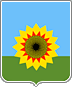 АДМИНИСТРАЦИЯМУНИЦИПАЛЬНОГО РАЙОНА БОГАТОВСКИЙСАМАРСКОЙ ОБЛАСТИПОСТАНОВЛЕНИЕот 22.04.2019г.  N 314О выдаче разрешения на использование земель или земельного участка, государственная собственность на которые не разграничена, без предоставления земельного участка и установления сервитута.	Рассмотрев заявление И.о. генерального директора АО «НГПЗ» С.А.Копылова от 16.04.2019 г., входящий номер 888, о выдаче разрешения на использование земель или земельного участка, государственная собственность на которые не разграничена, без предоставления земельного участка и установления сервитута, в соответствии с подпунктом 3 пункта 1 статьи 39.33 Земельного кодекса Российской Федерации, пунктом 10 Перечня видов объектов, размещение которых может осуществляться на землях или земельных участках, находящихся в государственной или муниципальной собственности, без предоставления земельных участков и установления сервитутов,  утвержденного Постановлением Правительства РФ от 03.12.2014г. № 1300,  Правилами выдачи разрешения на использование земель или земельного участка, находящихся в государственной или муниципальной собственности, утвержденными постановлением Правительства Российской Федерации от 27.11.2014 № 1244, Административным регламентом Администрации муниципального района Богатовский Самарской области по предоставлению муниципальной услуги «Выдача разрешений на использование земель или земельных участков, государственная собственность на которые не разграничена, без предоставления земельных участков и установления сервитута», ПОСТАНОВЛЯЕТ:Выдать АО «НГПЗ», имеющему место нахождения: Российская Федерация, 446600, Самарская область, г. Нефтегорск, ОГРН 1026303856809, ИНН 6377005317, разрешение на использование земель или земельного участка, государственная собственность на которые не разграничена, без предоставлении земельного участка и установления сервитута (приложение № 1 к настоящему постановлению). Установить, что лицо, указанное в пункте 1 настоящего постановления, в соответствии со статьей 39.35 Земельного кодекса Российской Федерации обязано привести используемые на основании разрешения (приложение к настоящему постановлению) земли или земельный участок в состояние, пригодное для их использования в соответствии с разрешенным использованием, а также выполнить необходимые работы по их рекультивации в случае, если использование земель или земельного участка на основании разрешения привело к порче либо уничтожению плодородного слоя почвы в границах используемых земель или земельного участка. Действие разрешения (приложение № 1 к настоящему постановлению) прекращается со дня предоставления земельного участка гражданину или юридическому лицу. Уведомление о прекращении действия разрешения направляется (вручается) лицу, указанному в пункте 1 настоящего постановления, не позднее трех дней со дня принятия решения о предоставлении земельного участка  гражданину или юридическому лицу по адресу и способом, указанным в заявлении о выдаче разрешения на использование земель или земельного участка, государственная собственность на которые не разграничена, без предоставления земельного участка и установления сервитута, по результатам рассмотрения которого принято настоящее постановление. 4.	Настоящее постановление подлежит опубликованию в районной газете «Красное знамя» и размещению на официальном сайте администрации муниципального района Богатовский в течение трех дней со дня издания.5. 	Настоящее постановление вступает в силу с даты подписания.И.о.Главымуниципального района Богатовский Самарской области                                                                           Ю.А.ГоршковСальников      2-27-40Приложение 1 к постановлению  администрации муниципального района Богатовский Самарской области «О выдаче разрешения на использованиеземель или земельного участка, государственная собственность на которые не разграничена, без предоставления земельного участка и установления сервитута»                                                                                                                                          от 22.04.2019г. № 314Кому: Акционерное общество«Нефтегорский газоперерабатывающий завод» Российская Федерация, 446600,Самарская область, г. Нефтегорскнаименование и почтовый адресполучателя государственной услуги(для юридических лиц)РАЗРЕШЕНИЕ на использование земель или земельного участка, государственная собственность на которые не разграничена, без предоставления земельного участка и установления сервитута № 63-13-01-2019Администрация муниципального района Богатовский Самарской области,  (наименование уполномоченного органа в творительном падеже)руководствуясь статьями 39.33 Земельного кодекса Российской Федерации, разрешает использовать земельный участок, имеющий кадастровый номер 63:13:0403013:735,                        (в случае если разрешается использование всего земельного участка)земли согласно следующим координатам характерных точек границ территории (с использованием системы координат, применяемой при ведении государственного кадастра недвижимости) _____-____________,(в случае если разрешается использование земель или части земельного участка) государственная собственность на который (которые) не разграничена, без предоставления земельного участка и установления сервитутадля строительства временных сооружений(бытовок, навесов, ограждений) складирования строительных и иных материалов, техники для обеспечения реконструкции объекта «Блок газокомпрессорной станции сырьевого газа». (цель использования земель или земельного участка) на срок до 04. 10. 2019 г. И.о.Главымуниципального района Богатовский Самарской области                                                                                      Ю.А.Горшков« 22 »  апреля   2019г. 				М.П.